Beste gemeenteleden van de Hervormde Gemeente Tjamsweer, In mei jl. hadden we als kerkenraad besloten om in verband met de “corona-problematiek” de kerkdiensten pas in september weer open te stellen voor gemeenteleden en gasten. De landelijke ontwikkelingen gingen echter de laatste tijd zo snel, dat we het nu als kerkenraad toch aandurven, ook mede door vele vragen en verzoeken, om eerder weer te beginnen met de reguliere kerkdiensten. Vanaf zondag 19 juli a.s. beginnen we daarom weer met de “normale” zondagse erediensten. Dit zal voorlopig alleen voor onze eigen gemeenteleden zijn en met inachtneming van de nodige maatregelen, waarbij we de richtlijnen van het RIVM volgen, uitgewerkt door de Protestantse Kerk Nederland (PKN). De kerkenraad heeft onlangs een eigen “Tjamsweer corona protocol” vastgesteld op basis van dit RIVM/PKN “corona protocol”.De belangrijkste regels uit dit “Tjamsweer corona protocol” voor de erediensten zijn:Blijf thuis als u of een van uw huisgenoten verkouden is of koorts heeftKerkgangers dienen anderhalve meter afstand van elkaar te houdenHuisgenoten mogen bij elkaar zittenGemeentezang is (vooralsnog) niet toegestaanVolg de aanwijzingen van de coördinatoren bij het binnenkomen en verlaten van de kerkGeen ontmoeting en koffie drinken voor of na de dienstMaak bij voorkeur geen gebruik van het toilet in TjamsweerstersteeGeen handen schudden bij het uitgaan van de kerk.Bij deze brief ontvangt u een samenvatting van het “Tjamsweer corona protocol” rondom de kerkdiensten; hierin vindt u alle belangrijke maatregelen met betrekking tot hygiëne, veiligheid etc. Deze samenvatting van het protocol is, samen met deze brief, ook te vinden op onze website. ( www.tjamsweer.nl ) En tenslotte zal deze brief met samenvatting van het “Tjamsweer corona protocol” ook via onze Nieuwbrief via de mail worden verspreid. Het volledige protocol is beschikbaar op aanvraag en ligt ook ter inzage in Tjamsweerstee.Een aantal van de ons omringende kerken hebben andere keuzes gemaakt. Zo heeft de Gemeente Garrelsweer cs. vanaf 5 juli de diensten weer opgestart. Ook de Protestantse Gemeente Delfzijl houdt weer diensten met (maximaal 40) gemeenteleden. De Protestantse Gemeente Appingedam en de Hervormde en Gereformeerde Gemeenten van Loppersum- Maarland hebben echter besloten om in ieder geval niet voor 1 september a.s. weer diensten met gemeenteleden te gaan houden.We blijven onze diensten elke zondag uitzenden zoals we gewend zijn. Als u het, ondanks de genomen maatregelen, toch nog niet aandurft om de kerkdienst alweer te bezoeken, dan blijft dus de mogelijkheid de diensten via internet te volgen. Wij hopen en bidden dat de beslissing om de reguliere kerkdiensten nu weer te laten beginnen, een goede zal blijken te zijn, in meerdere opzichten!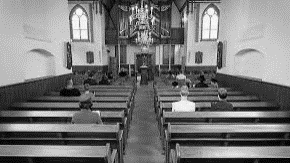 Namens de kerkenraad wensen wij u allen de komende zomer- en vakantietijd veel zegen en Gods nabijheid. Nog steeds is van toepassing: houdt vol, houdt goede moed en houdt elkaar en God vast!Namens de kerkenraad van de Hervormde Gemeente TjamsweerMet vriendelijke groet,Ds. Ineke Wolters, Bert Beek